1. pielikums Ministru kabineta2016. gada  7. jūnijanoteikumiem Nr. 353Dabas aizsardzības pārvaldei(iesniedzēja vārds, uzvārds, personas kods; juridiskai personai – nosaukums (firma) un reģistrācijas numurs)(iesniedzēja adrese, tālruņa numurs un elektroniskā pasta adrese)(ja pieteikumu iesniedz pilnvarotā persona, – zemes īpašnieka vai lietotāja vārds, uzvārds vai nosaukums (firma), personas kods vai reģistrācijas numurs, adrese, tālruņa numurs, elektroniskā pasta adrese)Pieteikums kompensācijas saņemšanai par 
augkopībai nodarītajiem zaudējumiemLūdzu piešķirt kompensāciju par zaudējumiem, kas saistīti ar īpaši aizsargājamo nemedījamo sugu un migrējošo sugu dzīvnieku nodarītajiem būtiskiem postījumiem augkopībai. 1. Īpašuma nosaukums un kadastra numurs 	2. Postītās zemes vienības kadastra apzīmējums 3. Īpašuma (zemes vienības) atrašanās vieta 	(novads, pagasts vai pilsēta)4. Postītā kultūrauga nosaukums 	Ja konkrētajā zemes vienībā postījumi nodarīti vairākiem kultūraugiem, norāda visus postītos kultūraugus:____________________________________________	_______________	(kultūrauga nosaukums) 	(postījumu platība, ha)____________________________________________	_______________	(kultūrauga nosaukums) 	(postījumu platība, ha)5. Postījumus nodarījusī īpaši aizsargājamo nemedījamo vai migrējošo dzīvnieku suga6. Postījumu konstatēšanas datums 	7. Veiktie aizsardzības pasākumi postījumu novēršanai 	8. Papildu informācija 	9. Kredītiestāde un tās norēķinu konta numurs 	Apliecinu, ka: 1) postījumu platība konkrētajā zemes vienībā nav mazāka par 0,05 hektāriem;2) ir veikti pieteikumā norādītie aizsardzības pasākumi postījumu novēršanai;3) ir samaksāti naudas sodi par pārkāpumiem vides jomā (ja tādi uzlikti), kā arī ir atlīdzināti videi nodarītie zaudējumi (ja tādi tika nodarīti);4) nav saņemti citi valsts, pašvaldības vai Eiropas Savienības maksājumi, kas tieši vai netieši paredzēti par tiem pašiem īpaši aizsargājamo nemedījamo sugu un migrējošo sugu dzīvnieku nodarītajiem postījumiem;5) nav ļaunprātīgi veicināta nodarīto zaudējumu rašanās vai to apmēra palielināšanās;6) man ar tiesas lēmumu nav pasludināts maksātnespējas process, ar tiesas lēmumu netiek īstenots tiesiskās aizsardzības process vai ar tiesas lēmumu netiek īstenots ārpustiesas tiesiskās aizsardzības process, nav uzsākta bankrota procedūra, piemērota sanācija vai mierizlīgums, nav izbeigta saimnieciskā darbība un neatbilstu normatīvajos aktos noteiktiem kritērijiem, lai piemērotu maksātnespējas procedūru.Pieteikumam pievienoju:1) iesniegumu de minimis atbalsta saņemšanai lauksaimniecības nozarē;2) šādu dokumentu apliecinātas kopijas (atzīmēt ar x):zemes lietošanas tiesības apliecinošs dokuments, ja zemes	lietošanas tiesības nav nostiprinātas zemesgrāmatā 	 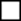 pilnvara zemes īpašnieka vai lietotāja pilnvarotajai personai	 zemes robežu plāns	 _______________________________________	_______________(fiziskai personai – vārds, uzvārds; juridiskai personai – 	(paraksts*)
pārstāvja amats, vārds, uzvārds) _______________ (datums*)Piezīme. * Dokumenta rekvizītus "paraksts" un "datums" neaizpilda, ja elektroniskais dokuments sagatavots atbilstoši normatīvajiem aktiem par elektronisko dokumentu noformēšanu.Vides aizsardzības un reģionālās attīstības ministrs 	Kaspars Gerhards